	RECRUITING SAFELY	Safeguarding Form FC1Job DescriptionRole: Door StewardGroup:  3       Workforce Key volunteer activitiesBefore service/activity:Arrive thirty minutes before service.Welcome congregation as they arrive at church.Hand out hymn books, service books and leaflets as requiredAssist worshipper to seat if required.Answer any queries, or refer to a StewardAt the end of the service/activity:Collect up hymns books and service booksRemove unwanted paper and items from the pewsGeneral tidying of books and worship area.Personal SkillsGood interpersonal skillsA willingness to work as part of a teamBoundariesA door steward should only assist worshippers with mobility issues if they are asked and then with the minimum personal contact.SafeguardingThe role will be recruited using the Safer Recruitment Procedure of The Methodist Church and volunteers will need to complete the required recruitment forms and will need a satisfactory criminal record clearance certificate (DBS). Volunteers will be asked to provide all relevant documents for these checks. The cost of the check will be met by the Church. Training and support providedVolunteers are supported by the Church CouncilVolunteers are required to attend safeguarding training;  Creating Safer Spaces - Foundation renewable every four years.Appointment PeriodVolunteers appointment is for three years with an additional three years on reappointment.  It should not continue beyond six years. However, in exceptional circumstances the appointment can be extended, but only following a closed ballot at the Annual church Meeting.This job description is approved by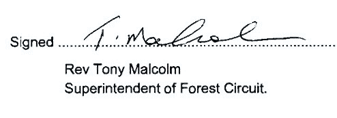 Signed		Date  15th March 2020(Church Council)I have seen and accept the responsibilities of this roleSigned		Date	(Applicant)A  COPY OF THIS FORM WILL BE RETAINED IN A SECURE AND CONFIDENTIAL
MANNER BY  THE METHODIST CHURCHNB All information will be held in accordance with the Data Protection Act 1998Volunteer Role Outline Role information:	To welcome worshippers at door, hand out worship material and assist with seatingLocation:	Forest CircuitResponsible to: 	The Church council and Activity Organisers Eligibility:	No restrictionCommitment:	To attend Sunday Worship according to a rota and activities as agreed in advance.